Physical Sciences—High SchoolAlternate Item Content SpecificationsPrepared for the California Department of Education by Educational Testing Service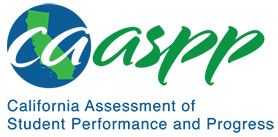 Presented August 1, 2020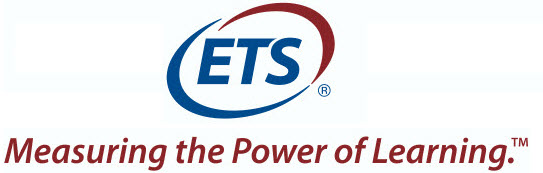 HS-PS1-1 Matter and Its InteractionsCA NGSS Performance ExpectationStudents who demonstrate understanding can: Use the periodic table as a model to predict the relative properties of elements based on the patterns of electrons in the outermost energy level of atoms. [Clarification Statement: Examples of properties that could be predicted from patterns could include reactivity of metals, types of bonds formed, numbers of bonds formed, and reactions with oxygen.] [Assessment Boundary: Assessment is limited to main group elements. Assessment does not include quantitative understanding of ionization energy beyond relative trends.]Mastery StatementsStudents will be able to:Recognize that materials have different propertiesIdentify basic properties of materialsGroup objects together based on shared propertiesPossible Phenomena or ContextsNote that the list in this section is not exhaustive or prescriptive.Possible contexts include the following:Familiar household materials, e.g., a fuzzy robe and a stuffed animal (soft), a spoon and a metal jar lid (hard metal), a rubber band and a spring (flexible)Familiar classroom materials can be used for hands-on items, e.g., a chair and a bookcase (hard), a playground ball and a golf ball (round) or a pencil and wooden ruler (inflexible)Additional Assessment BoundariesNone listed at this timeAdditional ReferencesCalifornia Science Test Item Specification for HS-PS1-1https://www.cde.ca.gov/ta/tg/ca/documents/itemspecs-hs-ps1-1.docxEnvironmental Principles and Concepts http://californiaeei.org/abouteei/epc/The 2016 Science Framework for California Public Schools Kindergarten through Grade Twelve https://www.cde.ca.gov/ci/sc/cf/cascienceframework2016.aspAppendix 1: Progression of the Science and Engineering Practices, Disciplinary Core Ideas, and Crosscutting Concepts in Kindergarten through Grade Twelvehttps://www.cde.ca.gov/ci/sc/cf/documents/scifwappendix1.pdfAppendix 2: Connections to Environmental Principles and Conceptshttps://www.cde.ca.gov/ci/sc/cf/documents/scifwappendix2.pdfHS-PS1-4 Matter and Its InteractionsCA NGSS Performance ExpectationStudents who demonstrate understanding can: Develop a model to illustrate that the release or absorption of energy from a chemical reaction system depends upon the changes in total bond energy. [Clarification Statement: Emphasis is on the idea that a chemical reaction is a system that affects the energy change. Examples of models could include molecular-level drawings and diagrams of reactions, graphs showing the relative energies of reactants and products, and representations showing energy is conserved.] [Assessment Boundary: Assessment does not include calculating the total bond energy changes during a chemical reaction from the bond energies of reactants and products.]Mastery StatementsStudents will be able to:Recognize a temperature increase or decrease when two products are combinedRecognize a chemical reaction that releases energyRecognize a chemical reaction that absorbs energyIdentify that a chemical reaction occurred based on a change in temperatureIdentify that a chemical reaction occurred based on the release of lightEvaluate data in a graph or table to identify whether energy was absorbed or released in a chemical reactionPossible Phenomena or ContextsNote that the list in this section is not exhaustive or prescriptive.Possible contexts include the following:Pictures of flameData tables or graphs showing beginning and ending temperatures of combined substancesBefore and after pictures of thermometers in substances that have been combined Additional Assessment BoundariesNone listed at this timeAdditional ReferencesCalifornia Science Test Item Specification for HS-PS1-4https://www.cde.ca.gov/ta/tg/ca/documents/itemspecs-hs-ps1-4.docxEnvironmental Principles and Concepts http://californiaeei.org/abouteei/epc/The 2016 Science Framework for California Public Schools Kindergarten through Grade Twelve https://www.cde.ca.gov/ci/sc/cf/cascienceframework2016.aspAppendix 1: Progression of the Science and Engineering Practices, Disciplinary Core Ideas, and Crosscutting Concepts in Kindergarten through Grade Twelvehttps://www.cde.ca.gov/ci/sc/cf/documents/scifwappendix1.pdfAppendix 2: Connections to Environmental Principles and Conceptshttps://www.cde.ca.gov/ci/sc/cf/documents/scifwappendix2.pdfHS-PS1-8 Matter and Its InteractionsCA NGSS Performance ExpectationStudents who demonstrate understanding can: Develop models to illustrate the changes in the composition of the nucleus of the atom and the energy released during the processes of fission, fusion, and radioactive decay. [Clarification Statement: Emphasis is on simple qualitative models, such as pictures or diagrams, and on the scale of energy released in nuclear processes relative to other kinds of transformations.] [Assessment Boundary: Assessment does not include quantitative calculation of energy released. Assessment is limited to alpha, beta, and gamma radioactive decays.]Mastery StatementsStudents will be able to:Identify the center of an atomIdentify that nuclear reactions produce more energy than chemical reactionsIdentify a nuclear reaction can give off tiny particlesRecognize the center of an atom is made of tiny particlesRecognize energy is released when the nucleus of an atom reactsPossible Phenomena or ContextsNote that the list in this section is not exhaustive or prescriptive.Possible contexts include the following:Simple diagrams that show the basic structure of the atom, with electron orbitals and the nucleusSimple diagrams that show the nuclei of two atoms colliding to form one atom with a single nucleusSimple diagrams that show nuclear and chemical reactionsAdditional Assessment BoundariesOnly fusion reactions are included.Additional ReferencesCalifornia Science Test Item Specification for HS-PS1-8https://www.cde.ca.gov/ta/tg/ca/documents/itemspecs-hs-ps1-8.docxEnvironmental Principles and Concepts http://californiaeei.org/abouteei/epc/The 2016 Science Framework for California Public Schools Kindergarten through Grade Twelve https://www.cde.ca.gov/ci/sc/cf/cascienceframework2016.aspAppendix 1: Progression of the Science and Engineering Practices, Disciplinary Core Ideas, and Crosscutting Concepts in Kindergarten through Grade Twelvehttps://www.cde.ca.gov/ci/sc/cf/documents/scifwappendix1.pdfAppendix 2: Connections to Environmental Principles and Conceptshttps://www.cde.ca.gov/ci/sc/cf/documents/scifwappendix2.pdfHS-PS2-1 Motion and Stability: Forces and InteractionsCA NGSS Performance ExpectationStudents who demonstrate understanding can: Analyze data to support the claim that Newton’s second law of motion describes the mathematical relationship among the net force on a macroscopic object, its mass, and its acceleration. [Clarification Statement: Examples of data could include tables or graphs of position or velocity as a function of time for objects subject to a net unbalanced force, such as a falling object, an object rolling down a ramp, or a moving object being pulled by a constant force.] [Assessment Boundary: Assessment is limited to one-dimensional motion and to macroscopic objects moving at non-relativistic speeds.]Mastery StatementsStudents will be able to:Recognize that the speed of an object is dependent on the force exerted on itRecognize when an object is moving at a constant speed, a push or pull in the opposite direction will make the object slow downPossible Phenomena or ContextsNote that the list in this section is not exhaustive or prescriptive.Possible contexts include the following:Scenarios showing a toy being pushed or pulledScenarios showing a heavy object being pushed or pulledScenarios showing children manipulating a cart or wagon to make it speed up or slow downAdditional Assessment BoundariesNone listed at this timeAdditional ReferencesCalifornia Science Test Item Specification for HS-PS2-1https://www.cde.ca.gov/ta/tg/ca/documents/itemspecs-hs-ps2-1.docxEnvironmental Principles and Concepts http://californiaeei.org/abouteei/epc/The 2016 Science Framework for California Public Schools Kindergarten through Grade Twelve https://www.cde.ca.gov/ci/sc/cf/cascienceframework2016.aspAppendix 1: Progression of the Science and Engineering Practices, Disciplinary Core Ideas, and Crosscutting Concepts in Kindergarten through Grade Twelvehttps://www.cde.ca.gov/ci/sc/cf/documents/scifwappendix1.pdfAppendix 2: Connections to Environmental Principles and Conceptshttps://www.cde.ca.gov/ci/sc/cf/documents/scifwappendix2.pdfHS-PS2-3 Motion and Stability: Forces and InteractionsCA NGSS Performance ExpectationStudents who demonstrate understanding can: Apply scientific and engineering ideas to design, evaluate, and refine a device that minimizes the force on a macroscopic object during a collision. [Clarification Statement: Examples of evaluation and refinement could include determining the success of the device at protecting an object from damage and modifying the design to improve it. Examples of a device could include a football helmet or a parachute.] [Assessment Boundary: Assessment is limited to qualitative evaluations and/or algebraic manipulations.]Mastery StatementsStudents will be able to:Recognize the faster an object is going, the greater the effect of a collisionRecognize common objects used in daily life to minimize the effect of a collisionUse data to evaluate which device will minimize the effect of an impactPossible Phenomena or ContextsNote that the list in this section is not exhaustive or prescriptive.Possible contexts include the following:Seatbelts, bumpers, airbagsPackaging containersHelmets, hardhatsBaseball mittsGym mats, safety nets, climbing ropesAdditional Assessment BoundariesNone listed at this timeAdditional ReferencesCalifornia Science Test Item Specification for HS-PS2-3https://www.cde.ca.gov/ta/tg/ca/documents/itemspecs-hs-ps2-3.docxEnvironmental Principles and Concepts http://californiaeei.org/abouteei/epc/The 2016 Science Framework for California Public Schools Kindergarten through Grade Twelve https://www.cde.ca.gov/ci/sc/cf/cascienceframework2016.aspAppendix 1: Progression of the Science and Engineering Practices, Disciplinary Core Ideas, and Crosscutting Concepts in Kindergarten through Grade Twelvehttps://www.cde.ca.gov/ci/sc/cf/documents/scifwappendix1.pdfAppendix 2: Connections to Environmental Principles and Conceptshttps://www.cde.ca.gov/ci/sc/cf/documents/scifwappendix2.pdfHS-PS2-6 Motion and Stability: Forces and InteractionsCA NGSS Performance ExpectationStudents who demonstrate understanding can: Communicate scientific and technical information about why the molecular-level structure is important in the functioning of designed materials. [Clarification Statement: Emphasis is on the attractive and repulsive forces that determine the functioning of the material. Examples could include why electrically conductive materials are often made of metal, flexible but durable materials are made up of long chained molecules, and pharmaceuticals are designed to interact with specific receptors.] [Assessment Boundary: Assessment is limited to provided molecular structures of specific designed materials.]Mastery StatementsStudents will be able to:Recognize properties of materialsRecognize that different materials have different propertiesIdentify a material with properties different than other materials in a groupRecognize that materials with common properties can be used to perform the same functionRecognize that materials with different properties would not be used to perform the same functionRecognize how the property of a material supports its purposePossible Phenomena or ContextsNote that the list in this section is not exhaustive or prescriptive.Possible contexts include the following:Classroom objects made of paper, wood, plastic, or other easily identifiable materials that share a common propertyToys with easily observable properties including softness or flexibilityCommon household materials, such as materials that keep things warm Additional Assessment BoundariesNone listed at this timeAdditional ReferencesCalifornia Science Test Item Specification for HS-PS2-6https://www.cde.ca.gov/ta/tg/ca/documents/itemspecs-hs-ps2-6.docxEnvironmental Principles and Concepts http://californiaeei.org/abouteei/epc/The 2016 Science Framework for California Public Schools Kindergarten through Grade Twelve https://www.cde.ca.gov/ci/sc/cf/cascienceframework2016.aspAppendix 1: Progression of the Science and Engineering Practices, Disciplinary Core Ideas, and Crosscutting Concepts in Kindergarten through Grade Twelvehttps://www.cde.ca.gov/ci/sc/cf/documents/scifwappendix1.pdfAppendix 2: Connections to Environmental Principles and Conceptshttps://www.cde.ca.gov/ci/sc/cf/documents/scifwappendix2.pdfHS-PS3-4 EnergyCA NGSS Performance ExpectationStudents who demonstrate understanding can:Plan and conduct an investigation to provide evidence that the transfer of thermal energy when two components of different temperature are combined within a closed system results in a more uniform energy distribution among the components in the system (second law of thermodynamics). [Clarification Statement: Emphasis is on analyzing data from student investigations and using mathematical thinking to describe the energy changes both quantitatively and conceptually. Examples of investigations could include mixing liquids at different initial temperatures or adding objects at different temperatures to water.] [Assessment Boundary: Assessment is limited to investigations based on materials and tools provided to students.]Mastery StatementsStudents will be able to:Recognize the temperature of a warmer substance will decrease when a cooler substance is addedRecognize the temperature of a cooler substance will increase when a warmer substance is addedRecognize the combination of two substances with different temperatures will result in a final temperature between that of the two substancesRecognize the combination of two substances with different energy levels will result in a uniform final energy distribution because one substance loses heat energy and the other gains heat energyPossible Phenomena or ContextsNote that the list in this section is not exhaustive or prescriptive.Possible contexts include the following:Combining warm and cold water in fish tanks, kitchen sinks, bathtubs, etc. Adding a cold liquid food to a warm liquid foodAdding ice to a beverageAdditional Assessment BoundariesNone listed at this timeAdditional ReferencesCalifornia Science Test Item Specification for HS-PS3-4https://www.cde.ca.gov/ta/tg/ca/documents/itemspecs-hs-ps3-4.docxEnvironmental Principles and Concepts http://californiaeei.org/abouteei/epc/The 2016 Science Framework for California Public Schools Kindergarten through Grade Twelve https://www.cde.ca.gov/ci/sc/cf/cascienceframework2016.aspAppendix 1: Progression of the Science and Engineering Practices, Disciplinary Core Ideas, and Crosscutting Concepts in Kindergarten through Grade Twelvehttps://www.cde.ca.gov/ci/sc/cf/documents/scifwappendix1.pdfAppendix 2: Connections to Environmental Principles and Conceptshttps://www.cde.ca.gov/ci/sc/cf/documents/scifwappendix2.pdfHS-PS3-5 EnergyCA NGSS Performance ExpectationStudents who demonstrate understanding can: Develop and use a model of two objects interacting through electric or magnetic fields to illustrate the forces between objects and the changes in energy of the objects due to the interaction. [Clarification Statement: Examples of models could include drawings, diagrams, and texts, such as drawings of what happens when two charges of opposite polarity are near each other.] [Assessment Boundary: Assessment is limited to systems containing two objects.]Mastery StatementsStudents will be able to:Recognize that opposite magnetic poles attractRecognize that similar magnetic poles repelRecognize that opposite electrical charges attractRecognize that similar electrical charges repelIdentify an effect produced by an electrical fieldIdentify an effect produced by a magnetic fieldRecognize why an object will be attracted or repelledPossible Phenomena or ContextsNote that the list in this section is not exhaustive or prescriptive.Possible contexts include the following:Two magnets with the same or opposite poles near one anotherTwo magnets interacting, one in a fixed position and one that can move A magnetic object (nail or washer) moves past a magnet Two charged objects near one another, such as a balloon and hairTwo charged objects, one in a fixed position and one that can move Two charged objects, both of which can move, such as two balloons hanging from stringsAdditional Assessment BoundariesNone listed at this timeAdditional ReferencesCalifornia Science Test Item Specification for HS-PS3-5https://www.cde.ca.gov/ta/tg/ca/documents/itemspecs-hs-ps3-5.docxEnvironmental Principles and Concepts http://californiaeei.org/abouteei/epc/The 2016 Science Framework for California Public Schools Kindergarten through Grade Twelve https://www.cde.ca.gov/ci/sc/cf/cascienceframework2016.aspAppendix 1: Progression of the Science and Engineering Practices, Disciplinary Core Ideas, and Crosscutting Concepts in Kindergarten through Grade Twelvehttps://www.cde.ca.gov/ci/sc/cf/documents/scifwappendix1.pdfAppendix 2: Connections to Environmental Principles and Conceptshttps://www.cde.ca.gov/ci/sc/cf/documents/scifwappendix2.pdfHS-PS4-3 Waves and Their Applications in Technologies for Information Transfer CA NGSS Performance ExpectationStudents who demonstrate understanding can: Evaluate the claims, evidence, and reasoning behind the idea that electromagnetic radiation can be described either by a wave model or a particle model, and that for some situations one model is more useful than the other. [Clarification Statement: Emphasis is on how the experimental evidence supports the claim and how a theory is generally modified in light of new evidence. Examples of a phenomenon could include resonance, interference, diffraction, and photoelectric effect.] [Assessment Boundary: Assessment does not include using quantum theory.]Mastery StatementsStudents will be able to:Identify that electromagnetic radiation travels in wavesCompare the movement of electromagnetic radiation waves to the movement of other objects or materialsIdentify that electromagnetic radiation is a form of energyIdentify that electromagnetic radiation is in photons, which are like tiny particlesPossible Phenomena or ContextsNote that the list in this section is not exhaustive or prescriptive.Possible contexts include the following:Light from the SunMicrowave ovensCell phone transmittalTelevision or radio tower transmissionAdditional Assessment BoundariesNone listed at this timeAdditional ReferencesCalifornia Science Test Item Specification for HS-PS4-3https://www.cde.ca.gov/ta/tg/ca/documents/itemspecs-hs-ps4-3.docxEnvironmental Principles and Concepts http://californiaeei.org/abouteei/epc/The 2016 Science Framework for California Public Schools Kindergarten through Grade Twelve https://www.cde.ca.gov/ci/sc/cf/cascienceframework2016.aspAppendix 1: Progression of the Science and Engineering Practices, Disciplinary Core Ideas, and Crosscutting Concepts in Kindergarten through Grade Twelvehttps://www.cde.ca.gov/ci/sc/cf/documents/scifwappendix1.pdfAppendix 2: Connections to Environmental Principles and Conceptshttps://www.cde.ca.gov/ci/sc/cf/documents/scifwappendix2.pdfHS-PS4-5 Waves and Their Applications in Technologies for Information Transfer CA NGSS Performance ExpectationStudents who demonstrate understanding can: Communicate technical information about how some technological devices use the principles of wave behavior and wave interactions with matter to transmit and capture information and energy. [Clarification Statement: Examples could include solar cells capturing light and converting it to electricity; medical imaging; and communications technology.] [Assessment Boundary: Assessments are limited to qualitative information. Assessments do not include band theory.]Mastery StatementsStudents will be able to:Identify devices which use light or sound waves to transmit informationIdentify steps in models in which devices use waves to transmit or capture informationIdentify steps in models in which devices use waves to transmit energyRecognize that light, sound, and energy are transmitted in wavesPossible Phenomena or ContextsNote that the list in this section is not exhaustive or prescriptive.Possible contexts include the following:Students using cell phones to send and receive messagesStudents watching television or listening to the radioStudents talking on the phoneStudents using a computerAdditional Assessment BoundariesNone listed at this timeAdditional ReferencesCalifornia Science Test Item Specification for HS-PS4-5https://www.cde.ca.gov/ta/tg/ca/documents/itemspecs-hs-ps4-5.docxEnvironmental Principles and Concepts http://californiaeei.org/abouteei/epc/The 2016 Science Framework for California Public Schools Kindergarten through Grade Twelve https://www.cde.ca.gov/ci/sc/cf/cascienceframework2016.aspAppendix 1: Progression of the Science and Engineering Practices, Disciplinary Core Ideas, and Crosscutting Concepts in Kindergarten through Grade Twelvehttps://www.cde.ca.gov/ci/sc/cf/documents/scifwappendix1.pdfAppendix 2: Connections to Environmental Principles and Conceptshttps://www.cde.ca.gov/ci/sc/cf/documents/scifwappendix2.pdfPosted by the California Department of Education, August 2020California Science ConnectorFocal Knowledge, Skills, and AbilitiesEssential UnderstandingOrganize different materials based on properties of elements.Recognize that types of materials (e.g., elements) can be grouped together.Recognize that materials have different properties.California Science ConnectorFocal Knowledge, Skills, and AbilitiesEssential UnderstandingUsing a model, determine whether energy is released or absorbed in a chemical reaction system.Ability to use a model containing data in a graph or table to determine whether energy is released or absorbed in a chemical reaction system.Determine whether energy is released or absorbed in a chemical reaction system.California Science ConnectorFocal Knowledge, Skills, and AbilitiesEssential UnderstandingIdentify changes in the composition of the center of an atom during a reaction.Ability to identify the center of an atom.Ability to identify the changes to the center of an atom that occur during a reaction. Identify that there are reactions that produce more energy than basic chemical reactions.California Science ConnectorFocal Knowledge, Skills, and AbilitiesEssential UnderstandingRecognize the relationship between an object’s acceleration and the force.Identify that a decrease in acceleration is caused by a change in the net force. Identify that increasing the force exerted on an object increases the acceleration of the object.California Science ConnectorFocal Knowledge, Skills, and AbilitiesEssential UnderstandingEvaluate a device designed to minimize force by comparing data (e.g., momentum, mass, velocity, force, time).Ability to evaluate a device designed to minimize force by comparing data.Identify cause and effect relationships between force and the outcome of a collision.California Science ConnectorFocal Knowledge, Skills, and AbilitiesEssential UnderstandingRecognize that different materials have different molecular structures and properties which determine different functioning (e.g., flexible, but durable) of the material.Ability to recognize that different materials have different properties that determine different functioning (e.g., flexible, but durable) of the material.Identify that different materials have different properties.California Science ConnectorFocal Knowledge, Skills, and AbilitiesEssential UnderstandingIdentify that the temperature of two different components, when combined, show uniform energy distribution.Recognize that the mixture of two different components shows uniform energy distribution.Recognize components change their temperature when combined.California Science ConnectorFocal Knowledge, Skills, and AbilitiesEssential UnderstandingIdentify a model (e.g., drawing, diagram) that shows the cause and effect relationships between forces produced by electric or magnetic fields.Identify a model (e.g., drawing, diagram) that shows the cause and effect relationships between forces produced by electric fields.Identify a model (e.g., drawing, diagram) that shows the cause and effect relationships between forces produced by magnetic fields.Identify electric and magnetic forces that attract or repulse.California Science ConnectorFocal Knowledge, Skills, and AbilitiesEssential UnderstandingRecognize that electromagnetic radiation (e.g., a radio, microwave, light) can be modeled as a wave of changing electric and magnetic fields or as particles called photons.Ability to recognize that electromagnetic radiation (e.g., a radio, microwave, light) can be modeled as particles called photons.Electromagnetic radiation (e.g., radio, microwave, light) can be modeled as a wave.California Science ConnectorFocal Knowledge, Skills, and AbilitiesEssential UnderstandingDescribe how a device operates using the principles of wave behavior by identifying steps in a model that show how a device uses waves to transmit and capture information and transmit energy.Ability to describe how a device operates using the principles of wave behavior by identifying steps in a model that show how a system uses waves to transmit and receive information.Ability to describe how a device operates using the principles of wave behavior by identifying steps in a model that show how a system uses waves to transmit and receive energy.Identify common devices that use light or sound waves to transmit information.